Востров Никита Владимирович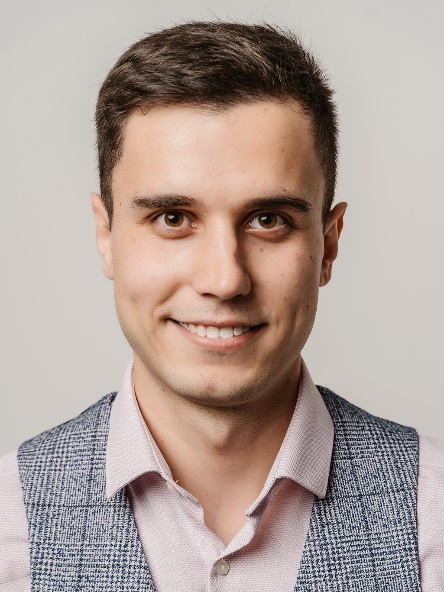 Должность: Заведующий учебно-научно-исследовательской лаборатории 3D-моделирования и аддитивных технологий ТвГУПредседатель практико-ориентированного научно-технического клуба «Physica. Начало пути» (Хакерспейс ТвГУ)Младший научный сотрудник Управления научных исследований ТвГУАспирант 3 года обучения кафедры физики конденсированного состояния физико-технического факультета ТвГУКонтактная информация: Телефон: +7 (904) 021-08-42
Электронная почта: Vostrov.NV@tversu.ru Краткая информация:Руководитель инженерно-технической мастерской. Продюсер образовательных программ и инженерных конкурсов в области передовых производственных технологий (3D-печати, 3D-моделирования и робототехники). Специалист в сфере аддитивных технологий. Более 5 лет наставник проектных команд студентов и школьников в области инженерно-технического творчества. Специалист в сфере организации и проведения научно-технических фестивалей и конкурсов. Модератор проектных школ. Образование высшее:	2018 г. – настоящее время ФГБОУ ВО «Тверской государственный университет», физико-технический факультет, направление «Физика магнитных явлений» (аспирант);2016 г. - 2018 г. ФГБОУ ВО «Тверской государственный университет», физико-технический факультет, направление «Физика магнитных явлений» (диплом магистра с отличием);2012 г. - 2016 г. ФГБОУ ВО «Тверской государственный университет», физико-технический факультет, направление «Радиофизика» (диплом бакалавра с отличием).Сфера научных интересов: Аддитивные технологии (3D-печать);Физика конденсированного состояния вещества;STEAM подход в образовании.Достижения:Победитель грантового конкурса РФФИ «Аспиранты» в 2020 году;Победитель внутреннего отбора программы «УМНИК» в 2020 (ожидается подтвер);Финалист 5 набора Акселератора ED2 с образовательным стартапом «ADDITIVKA», 2020 год;Потанинский стипендиат;Дважды стипендиат Правительства Российской Федерации;Победитель (3 место) в XVI Всероссийском конкурсе молодежных авторских проектов и проектов в сфере образования, направленных на социально-экономическое развитие Российских территорий «Моя страна – моя Россия» с проектом «Научная реанимация»;Победитель Конкурса профессиональных стажировок в рамках Школы фонда Потанина, 2019 год;Победитель Конкурса на поддержку социально значимых инициатив в номинации «Профессиональная реализация» на Школе фона Потанина с проектом «Научная реанимация», 2018 год;Всероссийский инженерный конкурс ВИК, лауреат;Победитель конкурса социально значимых проектов «Мой проект – моей стране» организованный Общественной палатой Российской Федерации, в номинации «Наука и образование. Развитие науки, образования и просвещения» с проектом «Physica. Начало пути»; Занесен в реестр профессиональных инженеров России, после победы во Всероссийском конкурсе «Инженер года-2016» по версии «Инженерное искусство молодых»;Прошел курс «Как стать наставником проектов» с отличием и участник 2 очных школ Академии наставников, в качестве эксперта оценивал работы коллег по курсу «Как стать наставником проектов»;Участник программы «Наставничества» проекта «Россия страна возможностей» (Наставляемый);Победитель грантового конкурса для учреждений дополнительного образования школьников в научно-технической сфере «Люди будущего с проектом «Physica. Начало пути») в 2016 и 2017 годах;Участник делегации Тверской области на Всемирном фестивале молодежи и студентов 2017 по направлению «Будущее науки и всемирного образования»;Победитель в номинации «Лучший проект для интеллектуального развития студенческой молодежи» с проектом «Physica. Начало пути» на 75 смене Всероссийской школы студенческого самоуправления «Лидер 21 века»;Финалист индивидуального гранта программы «УМНИК» в 2016 и 2017 году;По итогам обучения включен в справочник «Лучшие выпускники образовательных организаций среднего профессионального и высшего образования Тверского региона» в 2016 и 2018 годах, участник программы «Российские интеллектуальные ресурсы»;Победитель конкурса на поощрение инновационной деятельности, направленной на развитие образования и экономики региона, творчески работающих педагогов образовательных учреждений, инициативной талантливой молодежи Тверской области, в 2013 и 2014 годах; Победитель регионального этапа Российской национальной Премии “Студент года – 2015” и участник Российской национальной Премии “Студент года – 2014” и “Студент года – 2015” в номинации “Общественник года”;Волонтер 22 Олимпийских зимних игр 2014 года в городе Сочи. Научные статьи:Востров Н.В., Вишневецкий Д.В., Д.В. Аверкин Разработка систем холодной экструзии различных жидких сред в аддитивном производстве. Физика, химия и новые технологии: сборник материалов всероссийской научно-технической конференции молодых учёных в рамках Каргинских чтений – Тверь: Тверской государственный университет, 2020. – 141 с.S.A. Vasilyev, A.A. Romanov, N.V. Vostrov, V.L. Skopich, K.G. Savina Molecular dynamics study of size dependences of melting and crystallization heats of platinum and palladium nanoclusters. Physical and chemical aspects of the study of clusters, nanostructures and nanomaterials – 2019. – I. 11. – P. 436-442.  DOI: 10.26456/pcascnn/2019.11.436 (Original paper);Востров Н.В., Карпенков А.Ю., Айриян Э.Л., Карпенков Д.Ю. Исследование коэффициента сжимаемости вблизи фазового перехода первого рода в интерметаллическом соединении LaFe11,4Si1,6 // Международная научная конференция студентов, аспирантов и молодых учёных «Ломоносов – 2018»: материалы конференции, 2018. С.Рисунков А.В., Востров Н.В., Карпенков А.Ю. Методика прямых измерений магнитострикции с помощью тензорезисторов // Фундаментальные проблемы радиоэлектронного приборостроения «INTERMATIC – 2017»: Материалы Международной научно-технической конференции – 2017. – Часть 3. – С. 599-602.Востров Н.В., Карпенков Д.Ю., Айриян Э.Л., Карпенков А.Ю., Рисунков А.В. Расчет коэффициента сжимаемости соединения LaFe11,4Si1,6 // Международная научная конференция студентов, аспирантов и молодых учёных «Ломоносов – 2017»: материалы конференции, 2017. С.Востров Н.В., Карпенков А.Ю., Рисунков А.В. Методика прямых измерений магнитокалорического эффекта магнитных материалов вблизи магнитных фазовых переходов // Фундаментальные проблемы радиоэлектронного приборостроения «INTERMATIC – 2016»: Материалы Международной научно-технической конференции – 2016. – Часть 2. – С. 46-49.Востров Н.В., Рисунков А.В. Косвенные исследования магнитоупругих свойств соединений LaFe11,4Si1,6// XXIV Каргинские чтения: тезисы докладов. - Твер. гос. ун-т., 2017. С. 37Востров Н.В., Балбихина О.В., Айриян Э.Л., Карпенков А.Ю. Исследования необратимостей магнитокалорического эффекта сплавов La(Fe,Si)13 в процессе моделирования рабочих режимов магнитных тепловых насосов// Международная научная конференция студентов, аспирантов и молодых учёных «Ломоносов – 2016»: материалы конференции, 2016.Востров Н.В., Исследования магнитокалорического эффекта соединений LaFe13-хSiх (x=1.2, 1.4) вблизи метамагнитного зонного перехода // XXIII Каргинские чтения с международным участием: тезисы докладов. - Твер. гос. ун-т., 2016. С. 29